Part A: Verb Tenses (12 points)
Start a short story in the past, then move to the present, and finish it in the future. Use the story guide below:Last month, Alex decided to take a vacation…Use each of the following verb tense forms (1 point each x 12 = 12 points total): simple past                         	simple present                    	 	 simple futurepast continuous 		present continuous	              	 future continuouspast perfect		      	present perfect		              future perfectpast perfect continuous    	present perfect continuous   	      	 future perfect continuous______________________________________________________________________________Part B: Gerunds and Infinitives (6 points) 
Use the verbs below to write sentences. Put a gerund or infinitive after each verb. want avoid  enjoy tell Use the verbs below to make subjects for a sentence.To learn Writing Part C: Present and Past Modals (5 points)Use the picture below to write three (3) sentences using present modals. Only write about the picture.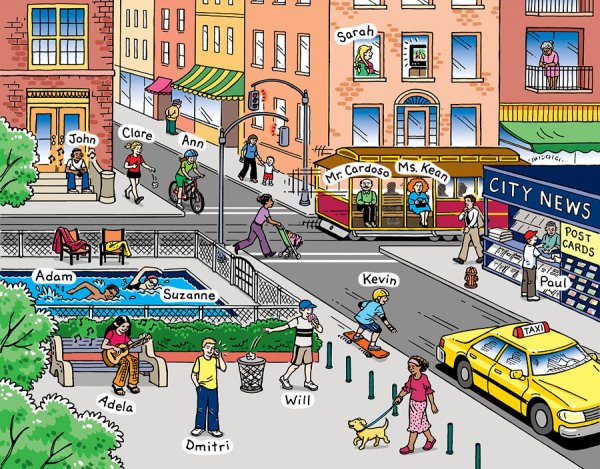 Simple Present (advice)Present Continuous (possibility) Simple Present (question)Use the story below to make two (2) sentences using past modals. Last night, Tyler received bad news from his sister. Something happened to her and she will move to Florida in two weeks. In the past, they hung out every week because they both lived in Atlanta. He asked his sister why she was moving, but she won’t tell him. Simple Past (should)Past Continuous (must) Part E: Adverb Clauses (6 points)Use the picture in Part D to make sentences with adverb clauses. Use the words given. Only write about the picture.Reason:since Time:whileby the timeuntil Contrast:whereas Unexpected Result:even though Part F: Conditionals (4 points)
Write a past real conditional sentence about a habit. Only write about the picture.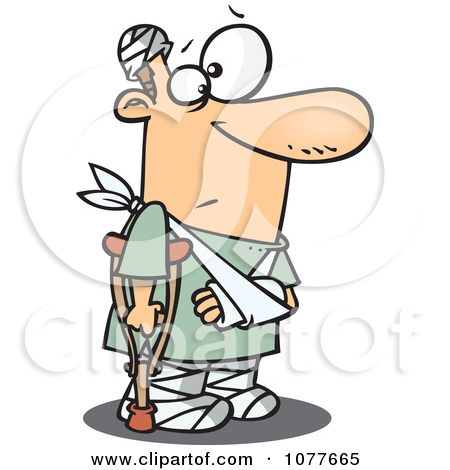 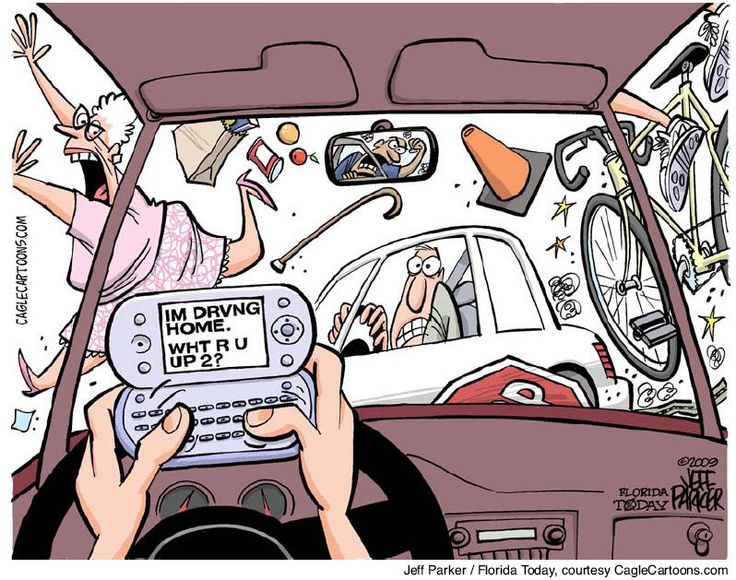 ______________________________________________________________________ Write a future real conditional sentence about a prediction. Only write about the picture.______________________________________________________________________Write present unreal conditional sentences about a present habit. Only write about the picture.[simple] _______________________________________________________________[continuous]____________________________________________________________Part G: Adjective Clauses [2 points] Choose 2 things from any picture in the test, and write 2 adjective clause sentences that describe those things. Underline the adjective clauses. S-S: (1 point)O-S: (1 point)